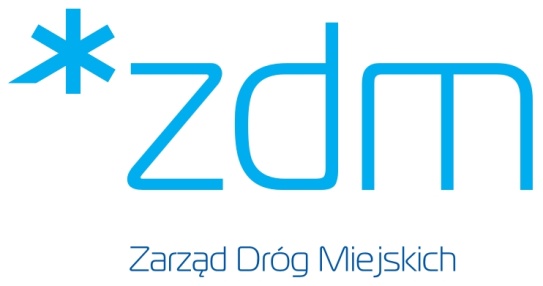 Rowerem przez Grunwald na Osiedle Kopernika- przebudowa ul. Podgórnej i ul. Ściegiennego w Poznaniu wraz z wykonaniem drogi dla rowerów od skrzyżowania w kierunku centrumRAPORT Z PRZEGLĄDU ZIELENI ZA OKRES: ……………………….Raport nr …….Raport z przeglądu zieleni przy realizacji zadania pn.: Rowerem przez Grunwald na Osiedle Kopernika- przebudowa ul. Podgórnej i ul. Ściegiennego w Poznaniu wraz z wykonaniem drogi dla rowerów od skrzyżowania w kierunku centrum.
Zamawiającym jest Miasto Poznań, Zarząd Dróg Miejskich, ul. Wilczak 17, 61-623 Poznań.Wykonawcą robót jest: ……………………………………………………………………………….Raport obejmuje okres od ………….2024 do dnia ……….2024.1. Przegląd stanu zdrowotnego roślin i ich zabezpieczeń …………………………………………………………………………………………………………………………………………………………………………………………………………………………………………………………………………………………………………………………………………………………………………………………………………………………………………………………………………………………………………2. Uwagi, zalecenia…………………………………………………………………………………………………………………………………………………………………………………………………………………………………………………………………………………………………………………………………………………………………………………………………………………………………………………………………………………………………………3. Dokumentacja fotograficzna stanu roślin i zabezpieczenia drzew: 